NABÓR DO KLASY SPORTOWEJ - KOSZYKÓWKANABÓR DO KLASY SPORTOWEJ - KOSZYKÓWKA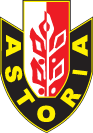 Klub Koszykarski Astoria Bydgoszcz
www.astoria.bydgoszcz.pl - oficjalna strona klubu13.03 – 20.0321.03 – 01.0403.0413.03 – 05.0412.0412.04 – 20.0424.04Złożenie wniosku o przyjęcie do szkoły wraz 
z dokumentami.Przeprowadzenie prób sprawności fizycznej.Podanie do publicznej wiadomości listy kandydatów, którzy uzyskali pozytywne wyniki prób sprawnościowych.Weryfikacja wniosków.Podanie do publicznej wiadomości listy kandydatów  zakwalifikowanych i niezakwalifikowanychPotwierdzenie przez rodzica kandydata, woli przyjęcia w postaci przedłożenia pisemnego oświadczenia. Podanie do publicznej wiadomości listy kandydatów przyjętych i nieprzyjętych.